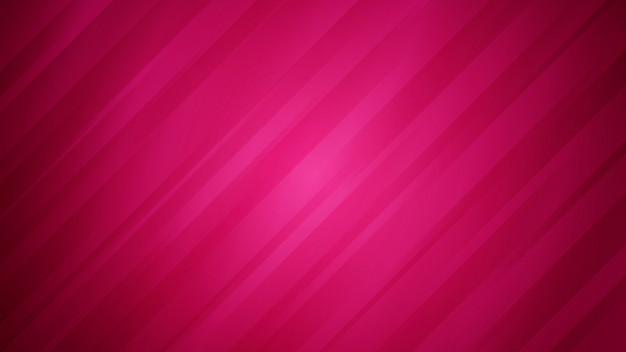 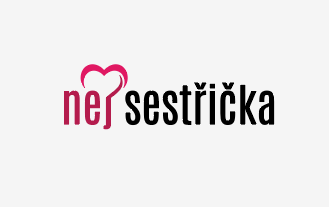 Název nemocnice: Oddělení:Jméno reprezentantky:Funkce:Důvod nominace: Životní motto sestřičky:Nejlepší pracovní zážitek, který prožila:Co by si oddělení přálo vyhrát?